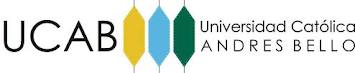 “ENSEÑAR A CONVIVIR NO ES TAN DIFÍCIL”CONFERENCIAS DEL DR. MANUEL SEGURA MORALES S.J.Material de ApoyoContenidoJunio 20121. CUATRO OLEADAS EN EDUCACIÓNActualmente hay acuerdo universal en que educar es formar personas y no sólo transmitir conocimientos. Igualmente hay acuerdo en que para que un ser humano llegue a ser persona, tiene que saber relacionarse con los demás amistosamente. Fromm aseguraba que el deseo humano más profundo es el de relacionarse y que, por satisfacer ese deseo, algunos se relacionan de modo sádico o de modo masoquista, pero el único camino correcto es el amor, la amistad: quien no es amigo de nadie está al borde del suicidio o de graves enfermedades mentales. En los últimos años, ha habido una especie de cuatro “oleadas” sobre cómo enseñar a relacionarse bien, humanamente. Cada oleada ha insistido en un aspecto:1. Primera oleada: Enseñar a pensar“La escuela del s. XXI será la escuela de enseñar a pensar”.Filosofía en el aula de Matthew Lipman.Programa de enriquecimiento instrumental, PEI, de Reuven Feuerstein (Israel)Pensamiento lateral y lógica fluida y el CORT, de Edward De BonoTeoría de las inteligencias múltiples, de Howard Gardner (Harvard)Nota. En esta línea van los libros, de mucho éxito: “El mundo de Sofía” de Jostein Gaarder, y “Más Platón y menos prozac” y “Pregúntale a Platón” de Lou Marinoff.2. Educación emocional “Conocer, controlar y utilizar, las emociones propias y ajenas”El detonante fue “La inteligencia emocional” de Daniel Goleman, quien tomó el nombre para su obra de Peter Salovey y el contenido de Howard Gardner (“Inteligencia intrapersonal”)Otros autores: Mark Greenberg (Programa “Paths”), Joseph Le Doux, José Antonio Marina, Eva Bach y Pere Darder, Manuel Güell y Josep Muñoz.No se trata de reprimir las emociones, sino de conocer las emociones propias y las ajenas, de manejarlas y saber motivarse.3. Educación en valores morales “La convivencia sin valores es imposible”. “Delincuentes hábiles”Enfoque religioso y enfoque racionalista.Enfoque cognitivo - evolutivo de Jean Piaget y Lawrence Kohlberg.4. Habilidades sociales “Ni simple cortesía ni sólo dramatizaciones, sino eficacia y justicia”Es el resultado de las tres olas anteriores y equivale a “Competencia Social”. Ver Goldstein y Michelson y, entre nosotros, Caballo y Gil y León.No se refiere sólo a motricidad social (ojos, gestos, distancia, tono de voz) sino a conseguir relación asertiva (justa y eficaz), en vez de inhibida o agresiva. Para eso, hacen falta los tres elementos anteriores: pensar, control emocional, valores morales. No usar sólo el paleoencéfalo, sino el neoencéfalo.2. HOWARD GARDNERTEORÍA DE LAS INTELIGENCIAS MÚLTIPLESDefinición de inteligencia. Es potencial genético, que luego se desarrollará con educación, para solucionar problemas y crear productos nuevos. Con esas dos finalidades, solución de problemas y creación de productos, hay ocho inteligencias independientes (lo más frecuente es tener tres o cuatro más desarrolladas):Lingüística. Capacidad de entender y utilizar el propio idioma (escritores, profesores, políticos). Hemisferio izquierdo, sobre el oído.Lógico - Matemática. Capacidad de entender las relaciones abstractas (matemáticos, científicos, filósofos). Hemisferio izquierdo.Nota: estas dos primeras inteligencias son protagonistas absolutas en nuestro actual sistema de enseñanza.Espacial. Capacidad de percibir la colocación de los cuerpos en el espacio, de hacerse un mapa mental, de orientarse (pilotos, taxistas, pintores, escultores, arquitectos). Hemisferio derecho.Cinética (también llamada Corporal). Capacidad de percibir y reproducir el movimiento (deportistas, bailarines, artesanos). Ambos hemisferios, cruzada.Musical. Capacidad de percibir y reproducir la música. Hemisferio derecho.Natural o ecológica. Capacidad de sintonizar con la naturaleza y saber catalogarla (plantas, flores, insectos...)Intrapersonal. Capacidad de entenderse a sí mismo, controlarse y motivarse (psiquiatras, psicólogos, consejeros, escritores, todos).Interpersonal. Capacidad de ponerse en el lugar del otro y saber tratarlo. Es como la intrapersonal, pero aplicada a otros: conocerlos, ayudarles a controlarse y a motivarse. Reflexión final:Esta teoría, si se confirma, deberá tener profundas repercusiones en educación.Optimismo: todos sirven para algo. No hay nadie inepto total.Para desarrollar estas inteligencias, es evidente la utilidad de la Literatura, la Filosofía y las Artes, materias que ahora se intenta eliminar del currículo.3. RESOLUCIÓN DE CONFLICTOS INTERPERSONALESBASE COGNITIVA PARA UNAS RECTAS RELACIONES INTERPERSONALES Hace tiempo que la sociología ha estudiado los mejores métodos para solucionar los conflictos. Por su parte, la Psicología se ha esforzado por concretar cuál es el factor cognitivo indispensable para una recta convivencia: se trata de concretar los contenidos cognitivos de lo que Gardner llama “inteligencia interpersonal” y Goleman llama “inteligencia social”Pues bien, Sociología y Psicología coinciden en que las habilidades cognitivas necesarias para relacionarse rectamente son las siguientes:Pensamiento causal. Capacidad de definir o diagnosticar un problema interpersonal. Su principal requisito es saber buscar e interpretar la información necesaria. Requiere madurez, serenidad, saber distinguir entre hechos y opiniones. No es el primero que se adquiere (en Medicina tampoco), pero es el primero que se utiliza al resolver problemas. Es el pensamiento de la objetividad, de la verdadPensamiento alternativo. Capacidad para encontrar el mayor número de soluciones posibles a una situación dada. Este pensamiento es también necesario para ejercitar el pensamiento causal. Es básico, el primero que hay que enseñar. Es el pensamiento de la creatividad, del optimismo, de la esperanza. Pensamiento consecuencial. Capacidad de prever las consecuencias de un hecho o un dicho. La madurez personal, según Hegel, consiste en saber prever las consecuencias de los propios actos y asumirlas. Es el pensamiento de la responsabilidad.Pensamiento de perspectiva. Capacidad de ponerse en el lugar del otro, de situarse en la perspectiva del otro. Si además se acompaña de sintonía emocional, se llama empatía. No se suele tener antes de los 7 años. Las mujeres lo tienen con más frecuencia, estadísticamente (a eso se atribuye su menor delincuencia). Es el pensamiento de la sintonía, de la comprensión.Pensamiento medios - fin. Capacidad de fijarse objetivos y de planificar cómo conseguirlos. Supone los anteriores y ya tiene una íntima relación con los valores (Nicolai Hartman dice que “lo que es percibido como valor se convierte en objetivo”). Se lo concreta cada uno a sí mismo por medio del lenguaje interior. Es el pensamiento de las metas y de la planificación.4. EL CRECIMIENTO MORAL: ENFOQUE COGNITIVO EVOLUTIVOEl razonamiento moral no se queda en ideas: es práctico, es una norma de vida. Los tres estadios propuestos por Piaget fueron desdoblados en seis por Kohlberg:Heteronomía: No hay conciencia moral. El bien y el mal lo determinan otros. Si no hay quien eduque, se da un período de anomía. La heteronomía, educación conductista por premios o castigos, suele durar los seis o siete primeros años. La bondad o maldad de una acción se determina por los resultados (premio o castigo), no por su valor. Los adultos delincuentes no pasan de este nivel. Ley educativa básica: mucho cariño y normas claras Egoísmo mutuo (Individualismo): empieza cuando el niño descubre las reglas del juego. La norma moral de este estadio es  del Talión (formulada “te trato como tú me tratas”). La reciprocidad no se basa en gratuidad o justicia, sino en cómo me trata el otro. No hay delincuencia, sino egoísmo. Suele durar hasta la adolescencia. Muchos adultos se estancan en él (y se glorían).Expectativas interpersonales: surge con fuerza el deseo de agradar para ser aceptado. Deseo de entrar en el círculo, de encontrar amor fuera de la familia. Posibles conflictos entre expectativas de padres (y profesores) y las del grupo de amigos. Una conducta es buena si agrada a otros; pero por agradar al grupo, no se puede hacer cualquier cosa, si eso está contra el 2º estadio. Suele durar hasta los 17-20 años. Se intenta que los otros sean felices, pero queda el egoísmo de ser aceptado. También hay adultos que no pasan de aquí.Responsabilidad y compromiso (Sistema social y conciencia): me siento responsable de aquello a lo que me he comprometido. Comienza la autonomía, la adultez moral. Si no hay compromiso, no hay responsabilidad, con lo que se limita a familia, trabajo, amigos, etc. Se obtiene el respeto de los demás, cumpliendo el deber.Todos tienen derecho (Contrato Social): los dos grandes derechos humanos son la vida y la libertad: se lucha para que todos puedan ejercerlos. Se supera el propio círculo. Es un paso crucial: reconocer la injusticia del mundo.Todos somos iguales o hermanos (Principios éticos universales): se reconoce en la práctica la igualdad y dignidad de todos. La regla que rige este estadio es  de Oro: hacer por el otro lo que quiero que hagan por mí. Kohlberg pone como ejemplos a M. L. King, a Gandhi, a la madre Teresa. Pero murió con la ilusión de que el mayor número de nosotros llegara a este estadio (hablaba de que el 98% de la Humanidad podía llegar aquí, por una educación adecuada).5. IDEAS PARA LA EDUCACIÓN EN VALORES MORALESA. Ámbitos para la educación en valores:La Familia: es esencial y tiene graves dificultades hoy:Familia monoparental, trabajo ineludible, falta tiempo para los hijos.Inseguridad en ideas de los padres: ¿es mejor la solidaridad o la competitividad?Competencia desleal de la TV, “disvalores”.Debilitamiento de la figura del padre está relacionada con delincuencia juvenil.La Sociedad, a través de ídolos, tiempo libre, TV.La TV suele propagar otros valores (belleza física, triunfo fácil, dinero) y contravalores o “disvalores” (violencia, venganza, pornografía).La Escuela:Se ve obligada a suplir lo que no hizo la familia.Pero un proyecto educativo global exige coherencia entre escuela, familia y sociedad. “Quien educa es la tribu”, J.A. Marina.El Educador siempre presenta un modelo de vida. Si el modelo no convence, el niño elige deportistas o cantantes.En este trabajo de educar en valores es fundamental el diálogo.B. De qué valores hablamosLos más apreciados en todas las culturas son:Libertad: contra esclavitud y manipulación. También ante el consumismo (“lo más valioso es aquello que no se paga: el aire, el agua, la vida, el amor”, Séneca). Por miedo a la soledad, podemos tener miedo a la libertad (Fromm)Amistad: la forma más noble del amor. Es comunicación y encuentro. Es básica en el amor de pareja, que es incompleto si es sólo atracción sexual.Solidaridad: viene de “soldar”, unirse. Se despierta cuando la dignidad o los derechos de otros están amenazados. Lleva a la cooperación, la ayuda.Responsabilidad: no hay libertad sin responsabilidad, ni debe darse libertad a quien no sea responsable. Lleva a y viene del compromiso.Paz: entre familiares, grupos, naciones. No es sólo ausencia de conflicto (armado o no), sino respeto mutuo y capacidad de convivir y cooperar con quienes piensan de otro modo.Justicia: valor tan grande que nadie lo niega, pero es ignorado por muchos muchas veces. Es dar a cada uno lo que le pertenece: en dinero, alimentos, respeto, atención, tiempo. Es anterior a la solidaridad y la compasión. Hay organismos para impartirla, pero a veces son injustos. Sin justicia, ninguno de los otros valores morales tiene sentido.Lealtad, fidelidad a los amigos, al amor.Compasión hacia los más débiles, nunca aprovecharse de ellos.C. Métodos para enseñar valoresLa vida: el ejemplo de padres y personas admiradas. El diálogo con iguales sobre temas morales. El conocimiento de las grandes religiones y del pensamiento de los grandes hombres.Discusión de dilemas morales: según el método de Kohlberg: recordar los seis estadios y la técnica.Dramatización de una película o novela: un grupo de tres o cuatro prepara la dramatización del final de película o novela, tal como se cuenta en esa película o novela. Otro grupo igual prepara la dramatización de un final distinto. Cuando todos (clase o grupo completo) han visto las dos representaciones (deben ser breves), se discute entre todos: a) si había otras soluciones posibles, b) cuál es la mejor moralmente, c) qué sentimientos tuvieron durante las representaciones.Clarificación de valores: que los alumnos identifiquen cuáles son sus valores reales, los que les mueven en la vida. Luego, para no quedarse en actitud relativista de “todo vale” o todo es igual, confrontar esos valores suyos con la experiencia humana de siglos (ver “De qué valores hablamos”, más arriba). Discutir, no sólo sus valores, sino también su jerarquía de valores.Otras técnicas: hay muchas, destacamos estas dos:Dar a los alumnos frases inacabadas, para que las completen de forma anónima: Por ejemplo: “me encuentro en un taxi un sobre con dinero y yo...”, “veo un accidente en la carretera y yo...”, “veo a un amigo mío robando y yo...”, “si pudiera vender un producto averiado sin que el comprador se diera cuenta, yo...”, “me dan de más al darme la vuelta de una compra y yo...”, etc. Luego se leen todas las respuestas anónimas y se discuten entre todos.Discutir en el grupo una noticia del periódico o de la TV, opinando no sólo sobre la moralidad del contenido, sino sobre la forma misma de dar la noticia (se puede comparar con la forma como la dan otros)6. PARA EDUCAR LAS EMOCIONESBasado en Segura M. y Arcas M. “Educar las emociones y los sentimientos” Madrid, Narcea (2ª) 2005. Lo escrito en cursiva son ejercicios prácticos.LAS OCHO FAMILIAS DE EMOCIONES Y SENTIMIENTOS.Alegría:Saber definir: alegría, felicidad, satisfacción, júbilo, éxtasis, sentido del humor. Y sus contrarias: tristeza, melancolía, nostalgia, depresión.Saber determinar qué acontecimientos y qué pensamientos son los que provocan esos sentimientos.Distinguir depresión biológica (litio), fisiológica (drogas), por problema antiguo no resuelto, por problema actual.Controlar la depresión por medio de la terapia cognitiva de Beck: detectar el pensamiento causa, rechazarlo una semana, cambiarlo en positivo. También por “Reactivación conductual”: que se programe actividades posibles, no difíciles y que, mientras las haga, piense en ellas, no en los pensamientos negativos (Hollon y Martell).“Resiliencia” de Cyrulnik.Controlar la depresión y resolver problemas por el método PEACE de Marinoff.¿Es posible la felicidad mantenida a lo largo de la vida, o nuestro estado natural es la tristeza y las preocupaciones? “Psicología positiva” de Martin Seligman.Esperanza:Definir: esperanza, ilusión, optimismo, sorpresa. Y sus contrarios: decepción, desesperación, desengaño, pesimismo:Recordar y reconocer cuándo hemos experimentado alguno de esos 7 sentimientos, o cuándo los hemos visto en otros. En concreto, compartir nuestras “Decepciones”.Miedo y vergüenza:Definir bien: miedo, vergüenza, temor, terror, pánico, fobia, culpabilidad, ansiedad, angustia. Y sus contrarios: valentía, audacia, temeridad, descaro.Discutir si el miedo y la vergüenza pueden ser útiles, o es mejor no tenerlos.Comprender que la culpabilidad siempre es dañina y debe ser reemplazada por responsabilidad. ¿Cómo conseguirlo?Deseo: Definir: deseo, motivación, interés, capricho, antojo. Y sus contrarios: desgana, aburrimiento, desmotivación, asco:Cómo motivarnos y motivar. Teorías reunidas por Reve: expectativas y valor; atribución; metas; deseo de ser aceptado; ansia de poder.¿Por qué niños nacen motivados y se desmotivan en escuela?Envidia y celos:Definirlos y comprender que son negativos y que tanto envidia como celos son despreciados.Hay una envidia sana: desear algo que tienen otros, pero sin querer que ellos lo pierdan.Los celos no sólo se dan en la pareja, sino también entre hermanos, amigos, trabajo.Los celos ¿son amor exagerado o complejo de inferioridad posesivo?¿Cómo podemos liberarnos de la envidia y de los celos? SugerenciasIra y rencor:Definir: ira, enfado, rencor, rabia, impaciencia:Técnicas caseras para controlar la ira. Mark Twain. Universidad de Stanford.¿Qué hacer cuando es otro el que está airado contra nosotros, qué suelen hacer ustedes?Orgullo:Distinguir entre orgullo sano y orgullo maligno.Definir: soberbia, superioridad, arrogancia. Y sus contrarios: humildad y sencillez. Leer Rima de Bécquer y discutir si el orgullo nos hace daño a nosotros y a otros. “Amor que mueve el sol y las estrellas”Distinguir los tres prototipos: de familia, enamoramiento de pareja, amistad de amigos y explicar en qué consiste la compasión.Elementos indispensables: interés, conocimiento creciente, responsabilidad y respeto. Sus contrarios son: indiferencia, ignorancia, irresponsabilidad, manipulación.Discutir si el amor, en sus tres tipos, lleva necesariamente a un compromiso definitivo.¿Vemos nosotros, y ven los jóvenes, diferencias claras entre amor y atracción sexual?¿Qué es estar enamorado? Que cada uno escriba síntomas y elementos constitutivos.¿Es verdad que el amor es ciego? ¿Estar enamorado enriquece o atonta?Diferencias entre Cine y Literatura al expresar el amor. ¿Influye eso en los jóvenes?Leer Neruda (Segura y Arcas, p.90-91) y comentar lo valioso y lo que falta.Hacer la actividad “Un amigo es…” que viene a continuación.IDENTIFICAR EMOCIONES Y SENTIMIENTOS (en cada una de estas situaciones)No hay nada en la tele y no tengo ningún libro interesante que leer, ni nadie con quien hablar.A una madre no le importa perder horas de sueño, por cuidar a su hijo pequeño que está enfermo. Una persona que tiene miedo a los ascensores está subiendo en uno al piso octavo, pero hacia el piso tercero el ascensor empieza a hacer ruido, como si fuera a tener una avería.Alguien pasea por una calle bonita, pero en la acera hay muchos excrementos de perro.Una persona tiene un coche nuevo y bastante nuevo, pero quiere comprarse otro, de marca distinta, que le parece más deportivo.A un chico le molesta ver a su novia cariñosa y bromista con otro. Una chica se viste con cuidado para una fiesta, pero cuando llega ve que hay dos chicas más elegantes que ella y que tienen más éxito, y eso le cae mal. Una madre que tiene dos hijos adolescentes se opera de cáncer y el cirujano dice que la operación salió muy bien y que es muy probable que se recupere totalmente, a pesar de la gravedad. Una persona no puede soportar las cucarachas y siempre que ve una, sale corriendo para buscar alguien que acabe con el insecto. Al principio de su relación, un hombre y una mujer se amaron intensamente, luego llegaron a odiarse por problemas económicos y de educación de los hijos; pero ahora ya no sienten nada el uno por el otro. Un señor presenta una reclamación justa (o al menos así se lo parece a él), en una oficina municipal y la funcionaria le dice que no moleste, que la factura seguro que está bien, sin necesidad de comprobarla. El se altera mucho y tiene ganas de pegar a la funcionaria.Una mujer joven está estudiando en el extranjero y una tarde de domingo está sola y se acuerda de su patria, de la luz, de las personas, de la música y le gustaría estar allí, en su patria y no tan lejos. Una persona independentista ve a varios policías que patrullan por las calles de su ciudad y los mira con gran disgusto, ya que los considera invasores, ejército de una potencia extranjera. Un alumno muy inteligente está convencido de que todos los demás, incluidos los profesores, son estúpidos. Una persona de corazón bueno ve en la tele a niños de Río de Janeiro que viven y duermen en la calle y quiere hacer algo por ayudarles. Una madre de familia se ha esforzado por preparar una buena comida para una fiesta familiar, con el único deseo de que todos disfruten; pero al final de la comida no le agradecen nada, sino que le dicen que otras veces hizo comidas mejores. En una fiesta elegante, una señora se da cuenta de que una de las medias se le ha caído hasta el tobillo y ve que todos la están mirando. PELÍCULAS ÚTILES TANTO PARA LOS CINCO PENSAMIENTOS COMO PARA DILEMAS MORALESPELÍCULAS BÁSICASCasablancaLas noches de CabiriaCandilejas (o Luces de la ciudad)La quimera del oroLa vida es bellaMissingSecretos y mentirasTambién se pueden tener en cuenta:Río BravoLadrón de bicicletasSolasEl hijo de la noviaMemorias de ÁfricaLa candidataEl cuarteto de la muerteEl puente sobre el río KwaiChocolateY además:El indomable Will HuntingRain manSolo ante el peligroCiudadano KaneTiempos modernosLa diligenciaHorizontes de grandezaAlguien voló sobre el nido del cucoLa reina de ÁfricaSer o no serQué pasó entre tu padre y mi madreOscar RomeroLa mujer de rojoOTRAS PELÍCULAS ÚTILESPara Primaria (para trabajar solidaridad, amistad, tolerancia, respeto, autoestima)Asterix y otros dibujosGoofy e hijoShrekAntzPara SecundariaTomates verdes fritos (amistad, malos tratos)American Beauty (autoritarismo, autenticidad, sinceridad)Amar peligrosamenteCadena de favoresIndiana Jones y la última cruzada (valentía, objetivos claros, perseverancia)KamazakiContact (ser sincero, aun en daño propio)La ciudad de la alegría (solidaridad, anticonsumismo, compasión, humor)Límite vertical (dilemas morales, perdón)Saïd (nobleza, amistad, no ojo por ojo)Pretty woman (amor, humor, respeto)En el nombre del padre (autenticidad, tolerancia, amor)Todas las mujeres tienen curvas (autoestima, respeto)Marie Jo y sus dos amores (para adultos, problema moral serio)Hombres y ratonesDiario de un rebeldeWillie Elliot: quiero bailar (autenticidad, objetivos claros)Secretos y mentiras (contra fingimiento y apariencias, la verdad)Mejor imposible (respeto, amor sobre neurosis, humor)La candidata (la verdad, el respeto a sí mismo por encima de todo)Solas (mal trato a mujeres, dignidad, amor)Las normas de la casa de la sidra (¿se pueden romper todas las normas?)Chocolate (se pueden romper las normas y tradiciones absurdas)El gran dilema (honradez cuando el problema me toca a mí)Gente corrienteMentes peligrosas (profesora con alumnos difíciles)Los chicos del coro (fe en las personas, bondad, música, esperanza)El gran TorinoBIBLIOGRAFÍA ESENCIALBECK A, Terapia cognitiva de la depresión, Bilbao, Desclée de Brouwer 1983BECK, RUSH, SHAW y EMERY, Aprenda a tratar con personas conflictivas, Barcelona, Plaza y Janés 1996CARRERAS LL, Cómo educar en valores, Madrid, Narcea, 2003.CSIKZENTMIHALYI M, Fluir, flow, Barcelona, Kairós, 1997.DAMASIO A, El error de Descartes, Barcelona, Crítica, 2008 (5ª)DE BONO E, Seis sombreros para pensar, Barcelona, Granica, 1988.FEUERSTEIN R, Programa de Enriquecimiento Instrumental, Madrid, Bruño, 1992.FROMM E, El arte de amar, Barcelona, Paidós, 1997.FROMM E, El miedo a la libertad, Barcelona, Paidós, 1981.GAARDER J, El mundo de Sofía, Madrid, Siruela, 1994. GARDNER H, Inteligencias múltiples, Barcelona, Paidós, 1995.GARDNER H, La inteligencia reformulada, Barcelona Paidós, 2001.GARDNER H, La buena opción, Barcelona, Paidós, 2005. GOLEMAN D, Inteligencia emocional, Barcelona, Kairós, 1996.GOLEMAN D, Inteligencia social, Barcelona, Cairos, 2006.HERSH R, El crecimiento moral. De Piaget a Kohlberg, Madrid, Narcea, 2002.KOHLBERG L, La educación moral según Kohlberg, Barcelona, Gedisa, 1997.LIPMAN M, La filosofía en el aula, Madrid, de la Torre, 1992.MARINOFF L, Más Platón y menos prozac, Barcelona, ediciones B, 2000.MARINOFF L, Pregúntale a Platón, Barcelona, ediciones B, 2004.MARTELL C. R., Behavioral Activation for Depression. N. York, Guilford Press, 2010.PASCUAL A, Clarificación de valores y desarrollo humano, Madrid, Narcea, 1995.SEGURA M, Ser persona y relacionarse, (Secundaria), Madrid, Narcea. 2010, 8ª edic. SEGURA M Y ARCAS M, Educar las emociones y los sentimientos, Madrid, Narcea, 2010, 5ª edic.SEGURA M Y ARCAS M, Relacionarnos bien, Madrid, Narcea 2012, 10ª edic. SEGURA M, Enseñar a convivir no es tan difícil, para quienes no saben qué hacer con sus hijos o con sus alumnos, Bilbao, Desclée, 2011, 13ª edic.SEGURA M, Jóvenes y adultos con problemas de conducta, Madrid, Narcea, 2011, 2ª edic.SEGURA M y MESA J. Enseñar a los hijos a convivir, Guía práctica para dinamizar escuelas de padres y abuelos,  Bilbao, Desclée, 2011.SEGURA M, GIL Mª M y MUÑOZ A, El Aula de convivencia, Madrid, Narcea, 2011..SELIGMAN M, Aprenda optimismo, Barcelona, Grijalbo, 1998. SELIGMAN M, La vida que florece, Barcelona BSA, 2011.Otras publicaciones del P. SeguraSEGURA M. Delincuencia Juvenil (1981), Madrid, BAC.SEGURA M. Tratamientos eficaces de delincuentes juveniles (1985), Madrid, Ministerio de Justicia.SEGURA M. El tratamiento intermedio inglés (1987), en Garrido y Vidal (editores) Lecturas de Pedagogía Correccional, Valencia Nau.SEGURA M. El programa de competencia social en las Islas Canarias (1992), en Garrido y Montoro (editores) La reeducación del delincuente juvenil, Valencia Tirant lo Blanch.El Dr. Manuel Segura Morales, S.J., es un reconocido pedagogo español, quien por décadas se ha dedicado a investigar, a desarrollar materiales para el aula y a formar tanto a educadores como a padres de familia y abuelos para que enseñen a sus alumnos, hijos y nietos a convivir: a “Ser personas y relacionarse”. Nacido en Granada en 1928, ahijado de Manuel de Falla.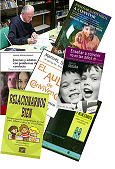 Titulaciones: Es Doctor en Filosofía y Ciencias de la Educación (Universidad de Valencia, España), Doctor en Pedagogía (Universidad de Asunción, Paraguay), Doctor Honoris Causa por la Universidad de la Laguna (Tenerife, España), Licenciado en Filosofía (Barcelona) y Licenciado en Teología (Heythrop College, Oxford, Inglaterra)Experiencia docente: Ha sido profesor de Sociología y de Historia de las Religiones en la Facultad de Filosofía de la Universidad de Asunción, Paraguay. Y profesor, durante 26 años, de Psicología Educativa y de Sociología en la Universidad de La Laguna. Actualmente es profesor jubilado de la Universidad de La Laguna, en el Departamento de Psicología Evolutiva, Educativa y Psicobiología. Ha ofrecido cursos de Doctorado sobre Competencia Social y en los programas de Master en “Educación en la diversidad” y “Experto en prevención de las drogodependencias”, en la Universidad de La Laguna; y para el Postgrado en Inteligencia Emocional en la Universidad de Barcelona. A la fecha ha dado más de 420 cursos sobre Competencia Social a Profesores de Primaria y Secundaria y a Educadores de menores infractores y Trabajadores Sociales, por toda España.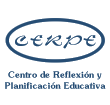 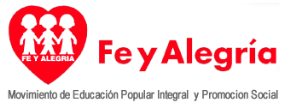 Cuatro oleadas en educación………………............................................………………2Howard Gardner: Teoría de las inteligencias múltiples…............................................3Resolución de conflictos interpersonales: base cognitiva para unas                    rectas relaciones interpersonales….........................................................................…3El crecimiento moral: enfoque cognitivo evolutivo……............................................…4Ideas para la educación en valores morales…….............................................……….5Para educar las emociones……………….............................................………………..6Películas útiles tanto para los cinco pensamientos como para dilemas morales…………………...................................................................…………………….9Bibliografía esencial……….............................................…………………………………11UN AMIGO ES:Alguien con quien nos sentimos a gusto.Alguien con quien nos gusta hablar.Alguien con quien nos gusta compartir, tanto lo material, como ideas y problemas.Alguien que comparte esas mismas cosas con nosotros.Alguien que se preocupa de nosotros.Alguien que nos hace sentir que valemos.Alguien con quien siempre contamos, que siempre nos ayuda cuando lo necesitamos.Alguien que da la cara por nosotros.Alguien a quien podemos confiar nuestros secretos.Alguien en quien podemos confiar de verdad.Alguien que no trata de engañarnos, que no nos miente.Alguien que siempre nos respeta.Alguien que nunca nos presiona para que hagamos lo que no queremos.Alguien que nos dice la verdad cuando hacemos algo mal.Elegir las cinco que más me gustan y luego elegir las tres ideas que más le gustan al grupo y ponerlo en común. Si hay tiempo, escribir un breve párrafo, titulado “Un amigo es” y donde entren esas tres ideas.